 Job Application Form – 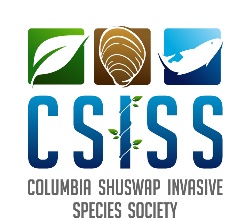 Terrestrial Field Program CoordinatorFor details on qualifications and responsibilities for the positon of Field Program Coordinator, please refer to the job posting on our website. Any information provided in this form will be kept confidential and not shared with others. Application ProcessThank you for your interest in working with the Columbia Shuswap Invasive Species Society. Please fill out the following form with as much detail as possible and email it along with your resume in PDF format to info@columbiashuswapinvasives.org We are an Equal Opportunity Employer and committed to creating a diverse, equitable, and inclusive work environment. We welcome and encourage individuals who self-identify as members of underrepresented and underserved groups. We thank all candidates for their interest. Only candidates short-listed will be contacted for an interview. Personal InformationFirst Name: Last Name: Email: Phone Number: Educational Degree, year graduated, and institution: Current Address: Are you eligible to work in Canada? (According to the Government of Canada, to be eligible, you need a valid work permit, have the status of landed immigrant, permanent resident or be a Canadian citizen) Please select all you identify with (this question is optional)Indigenous LGBTQ+ Womxn Person of Colour Other (please specify) Would rather not disclose Relevant ExperienceIn 150 words or less, describe your relevant experience for the delivery of an invasive plant field programming (e.g. door to door outreach, mechanical treatments, plant inventories, mapping, data entry, monitoring herbicide treatments, budgeting, GIS mapping, managing sub contractors, liaising with partners and land managers) (Please list where and duration of experience)In 150 words or less, describe any knowledge of invasive species and/or plant identification (Please list where and duration of experience)In 150 words or less, describe your experiencing coordinating a program/project (planning, delivery, reporting, overseeing other staff, schedules, etc.)In 150 words or less, describe why you believe you would be the best candidate for this position (bullet point form is acceptable)AssignmentIn 100 words or less, respond to this email: “Hello, I’m a landowner in Salmon Arm. I see that CSISS has a contractor come by and treat the road right of way for invasive knotweed. Can you please explain why the knotweed was treated and if there will be any impacts to my pet or garden?” In 250 words or less, explain how you would go about planning the field program calendar for inventory, treatment, monitoring of invasive plants across the CSRD region for various land managers. What are the steps you would take to ensure all items on the workplan are completed and how would you prioritize the various activities?CertificationCheck any current certifications/accreditations you have. Current Worksafe BC OFA Level 1 First Aid Certification or equivalent BC Class 5 Driver’s License BC Pesticide Applicator’s License Other (please list all) If you are planning or willing to obtain any of the above or other certifications/accreditations before the position start date, list them below including date of course and organization hosting the course.Thank you!If you have any further questions or comments, please email info@columbiashuswapinvasives.org 